Merton’s Climate Delivery Plan for Year 4  - Summary 2024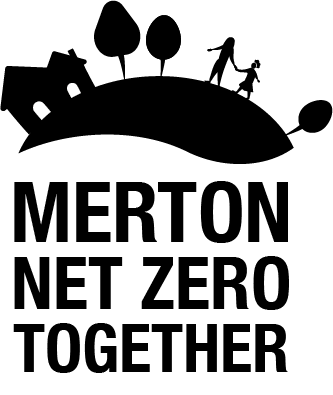 Merton’s Climate Delivery PlanFollowing the adoption of Merton’s Climate Strategy & Action Plan in 2020, Merton’s annual Climate Delivery Plan monitors how the council is working towards becoming a net-zero carbon Council by 2030 and a net-zero borough by 2050, as well as adapting to the effects of climate change. The Climate Delivery Plan for Year 4 provides a review of progress during the third year of delivery (2023) and sets out priorities for the fourth year of delivery (2024). This includes activities to decarbonise the council’s own operations and enabling actions to support others in tackling climate change across the borough, which are split across 8 workstreams as set out below. This Summary Report provides a high-level overview of the Climate Delivery Plan for Year 4; you can find more details in Merton’s full Climate Delivery Plan Year 4 which is available at: https://www.merton.gov.uk/planning-and-buildings/sustainability-and-climate-change/strategy . Merton Carbon Emissions UpdateBorough Emissions Economy: Carbon emissions are generated as products are made and transported for Merton’s consumers, and also as products are disposed of. Estimates are uncertain, but those likely to have the most significant impact include construction materials, food production, vehicle manufacture, clothing, electronics, appliances and aviation. Buildings: Emissions that are generated from Merton’s buildings come mainly from the use of gas heating, cooking and the use of electrical lighting and appliances. The production of local renewable electricity avoids the need to use grid electricity which has a higher carbon intensity. Transport: Petrol and diesel cars and other road vehicles make up the vast majority of transport emissions. Land use: Land serves as a store of carbon as growing plants absorb carbon dioxide from the air, and can therefore offset emissions elsewhere.Borough Emissions amount to 692 ktCO2e in total. This comprises of 22ktCO2e (3%) for waste processing, 302ktCO2e (44%) for residential buildings, 179ktCO2e (26%) from commercial buildings, 190ktCO2e (27%) from transport and 0.02% of emissions offset by land use.  Data is for 2021, the most recent year for which greenhouse gas data is available.Council EmissionsEnergy used in the council’s buildings, street lighting and transport fleet makes up the majority of emissions. Emissions from procured services are likely to be higher than estimated, as this represents a limited sub-set of procured services.Council emissions amount to 9.7 ktCO2e in total. Figures are for 2022, the most recent year for which greenhouse gas data is available. This comprises of gas from buildings 4.6 ktCO2e (47%) of emissions, electricity from buildings 2.1 ktCO2e (21%) of emissions, electricity for street lighting 0.5 ktCO2 (5%) of emissions, procured services 1.9 ktCO2e (20%) of emissions and transport 0.7 ktCO2e (7%) of emissions.Progress against our decarbonisation pathways In 2020, the council commissioned a consultant to baseline Merton’s greenhouse gas inventory and to develop decarbonisation pathways for both our borough (2050) and council (2030) net zero targets. It’s worth noting here that there is a lag between the delivery of carbon reduction projects and reported emissions reductions due to delays in national and local datasets becoming available. We last updated our greenhouse inventory in 2023 and the latest data available at the time was from 2021 for the borough target and 2022 for the council target. You can find out more about how these figures are calculated and what they mean in our latest greenhouse gas inventory report from 2023 available at https://www.merton.gov.uk/system/files/Merton 2023 GHG inventory report_FINAL VERSION %282%29.pdfKey ChallengesLimited capacity to progress climate projects across the Council, accentuated by recruitment challenges in finding suitably qualified candidates.  Challenges in engaging with underrepresented groups, residents, businesses and others who aren’t already taking climate action. Reduced and delayed transportation funding has had an impact on the number and scope of active travel infrastructure schemes being delivered.  Challenges in recruiting new volunteers for Merton’s Climate Action Group to develop new community-led climate action projects.  Limited, overly complex and short national retrofit funding schemes.   Uncertainty around national planning rules and regulations, as well as delayed targets for landlords to meet Minimum Energy Efficiency Standards.   Measuring SuccessBy updating Merton’s greenhouse gas inventory and Merton’s Climate Delivery Plan, progress is monitored with measurable outcomes where possible. The table below shows the main measures and other useful indicators used to track progress against our net zero targets:Note: Please see Climate Delivery Plan Year 4 for more indicators and all data sources, and for any changes to the indicators since the 2023 Summary Report.  WS1: Sustainable consumption and low carbon economy: Successfully delivering this work stream will require significant behaviour changes from Merton’s residents, businesses and organisations, to drive sustainable consumption habits and enable a transition to a low carbon economy.  Key areas of progress in 2023: Launched the first round of Merton’s new Community Climate Action Fund to support local community-led climate action projects.  Provided workspace to establish and launch the Preloved Studio at Canons House and Grounds for textile reuse and repair. Investigated how SMEs on our highstreets can aggregate and reduce waste and become more resource efficient with UCL and Sustainable Merton through the Net Zero Innovation Programme.  Developing and delivering green skills training opportunities and employment pathways through Merton’s Towards Employment programme.  Continuing to roll-out Merton’s adult education programme for green skills.   Working with partners to support the development of green jobs and skills through several events in Merton and South London (e.g. Green Skills Event at Merton College on 15th June 2023, South London Green Careers Summit on 7th November 2023, BIG South London Innovation Summit on 10th November 2023 etc).   Ran a workshop with partner organisations (including business improvement districts) in September 2023 to investigate the challenges and opportunities for decarbonising businesses in Merton,   Participated in the pan-London Eat Like a Londoner campaign to help residents eat better, save money and reduce food waste.  Part funded a sustainability workshop for local businesses on 12th September 2023 as part of a Business Masterclass Series delivered by Love Wimbledon and Merton Chamber of Commerce.  Key priorities for 2024: Recruit a new member of staff to lead on the development of a low carbon economy, by promoting low carbon business, helping maximise green skills and jobs opportunities, and promoting a circular economy.  Confirm winning bidders for the first round of Merton’s Community Climate Action Fund to support community-led climate action projects.  Launch the second round of Merton’s Community Climate Action Fund.  Finalise and adopt Merton’s Climate Engagement Strategy to maximise the impact of Merton’s climate engagement.  WS2: Retrofit of the residential and non-residential building stock: Successfully delivering this work stream will require significant uptake of good quality domestic and non-domestic retrofit by homeowners, business owners, and private and social landlords in Merton. As well as reducing energy demand and carbon emissions, this will help tackle fuel poverty and build climate resilience in the borough. Key areas of progress in 2023: Lobbied central and regional Government for appropriate policies and funding schemes to support retrofit through the South London Partnership and London Councils Retrofit London work programme28.  Worked with our local energy advice partner, Thinking Works, to support fuel poor households in accessing national and regional funding to retrofit their homes.  Ran a Housing Association Retrofit and Skills Event in February 2023 to share lessons learnt and discuss challenges and opportunities for collaboration in decarbonising the social housing stock in Merton.  Supported Housing Associations in bidding for national retrofit funding schemes (e.g. Social Housing Decarbonisation Fund).  Worked with the Buildings & Energy sub-group of Merton’s Climate Action Group to promote energy efficiency and retrofit by developing case studies.  Continued to deliver the Energy Matters project in Merton schools in partnership with Merton’s Climate Action Group and the Centre for Sustainable Energy.  Recruited a new officer to lead on the enforcement of Minimum Energy Efficiency Standards (MEES) in Merton’s Private Rental Sector.  Commissioned a delivery partner for Merton’s new Home Energy Efficiency Loan scheme.  Started to develop retrofit guidance for homeowners in Merton.  Key priorities for 2024: Develop and publish retrofit guidance for homeowners in Merton.  Consider options to support local businesses in retrofitting their premises.  Launch Merton’s Home Energy Efficiency Loan scheme in spring 2024 to support homeowners looking to upgrade their homes.  Investigate how the Council can support residents in accessing regional and national retrofit funding such as Energy Company Obligation (ECO) funding and the Great British Insulation Scheme.  Work with partners to investigate how local authorities can help overcome the barriers to retrofit in private housing.  Organise a local retrofit skills summit to showcase the technologies, training, and job opportunities within the growing sector of retrofit. WS 3: Future new build and regeneration: Successfully delivering this work stream will require that all new developments in Merton, and Merton’s energy infrastructure, are compatible with our climate commitments and adaptable to a changing climate. Key areas of progress in 2023: Supported the Examination in Public of Merton’s draft Local Plan.  Formed part of the steering group for a consortium of 18 London boroughs to develop the Delivering Net Zero study which supports more ambitious local planning policies.  Lobbied Government for faster change to national and regional planning policy to ensure that all new development is compatible with our net zero commitments.  Provided energy comments for major planning applications in Merton to ensure that new developments maximise carbon savings on site through a fabric first approach, low carbon heating systems and renewable energy technologies.   Collaborated with the Greater London Authority, London Councils, UK Power Networks (UKPN) and neighbouring boroughs in developing a South London Local Area Energy Plan to identify the changes needed to the local energy system and built environment to achieve our local and national Net Zero targets. Key priorities for 2024: Adopt Merton’s new Local Plan and develop guidance to support its implementation. Support the development of the South London Local Area Energy Plan in collaboration with the Greater London Authority, London Councils, UKPN and neighbouring boroughs.  Commission a Local Area Energy Plan (LAEP) for the borough of Merton once the sub-regional South London LAEP is complete.  Continue to lobby for faster change in the built environment, e.g. through the Future Homes Standards consultation in early 2024. WS 4: Transport infrastructure and modal shift:  Successfully delivering this work stream will require everyone who works, lives and studies in Merton to shift from fossil fuel-based modes of transport towards more active and sustainable travel, and ensuring that the supporting infrastructure is in place to enable this modal shift. Key areas of progress in 2023: Worked with Transport for London (TFL) and other transport providers to improve access to public transport in Merton including the step-free access schemes at Motspur Park Station and Haydon’s Road Station, cycle schemes on Merton High Street, Haydons Road Bridge and Plough Lane, as well as improvements to the Wandle trail.   Consulted on a shared pedestrian route on Commonside West and a pedestrian crossing at Madeira Road.  Conducted feasibility, design and consultation for a major active travel scheme along the length of Streatham Road.  Identified schemes for Merton’s Local Implementation Plan (LIP) bids for FY24/25.  Commissioned a consultant to develop Merton’s EV charging strategy and Merton’s cycling and walking strategy.  Installed 530 lamp column EV charge points across the borough.  Secured government LEVI funding for a future project to deliver fast charge points and to address any gaps in the existing network.  Continued the implementation of Merton’s Air Quality Action Plan and active travel initiatives (e.g. air quality and traffic monitoring, air quality audits, anti-idling campaigns and signage, the Non-Road Mobile Machinery and Clean Air Village initiatives, and Air Quality comms and events).  Continued to deliver Merton’s active travel programmes (e.g. cycle training, schools STARS travel plans, free Dr Bike sessions, etc.)  Ran a workshop with Merton partners and organisations in June 2023 to discuss opportunities for collaboration and action across transport decarbonisation, with an emphasis on transitioning fleets to green alternatives. Key priorities for 2024: Complete active travel infrastructure improvements included in the FY23/24 LIP bid and beginning to deliver schemes in the FY24/25 LIP bid.  Consult on and adopt our strategies for walking, cycling and EV charging infrastructure which will form part of Merton’s new long-term transport strategy for implementation from 2025.  Work with TfL towards the introduction of a London wide e-bike and e-scooter hire scheme and to implement a network of parking bays to support the scheme.   Work with LB Wandsworth and LB Richmond to procure a contract to deliver a mix of EV charging infrastructure to meet projected demand up until 2028, including provision of rapid charge points throughout the borough. WS 5: Green infrastructure:  Successfully delivering this work stream will require increased tree planting and green infrastructure projects by the council and private landowners, and increased public participation in community planting. Key areas of progress in 2023: Adopted Merton’s Tree Strategy 2023-2029 which sets out the way the council will manage and enhance trees in the borough.  Planted 6,000 whips and 12 standard trees as part of Cranmer Green Community Woodland Scheme.  Planted 20 disease resistant Elm Trees during the Queens Green Canopy Commemorative Tree Planting programme; one for each Merton Ward.  Joined the Trees for Streets Street Tree Sponsorship Scheme and receiving over 85 requests to adopt a street tree. This equates to £17K investment in new street tree planting with a priority to planting trees in low canopy wards. Achieved new Green Flag Award Status for Cannizaro Park.  Constructed a large green infrastructure Sustainable urban Drainage System (SuDS) solution for Raynes Park Town Centre on Pepys Road.  Designed a SuDs pocket park improvement scheme at Home Park Road and Kenilworth Green and installed a SuDS raingarden at Madeira Road.  Supported the examination of Merton’s draft Local Plan which includes several Green and Blue Infrastructure policies. Proactively engaging with the Independent Merton Greenspace Forum and Merton’s existing Friends of Parks network to share knowledge and experience as well as encourage new groups to form.  Supported and funded the third year of the Climate Action Group’s Merton Garden Streets initiative run by Sustainable Merton, with 129 streets signed-up in 2023. Key priorities for 2024: Scope Phase 2 of Merton’s Tree Strategy for the management of trees on private land.  Plant 2500 whips at Morden Park Lower Field with Trees for Cities and 2500 whips at Hillcross Avenue perimeter with Merton Friends of the Earth. Apply for new Green Flag Award Status for Canons House and Grounds, Haydons Road Rec, and Holland Gardens. Deliver a large flood alleviation and river restoration scheme in Derwent Road Flood Wash, in Lower Morden.  Deliver a Green Infrastructure SuDS scheme in Mitcham town centre.  Adopt Merton’s new Green Infrastructure policies. WS 6: LBM Estate and fleet management:  Successfully delivering this work stream will require the decarbonisation of the council’s operational buildings and fleet, street lighting and community schools. Key areas of progress in 2023: Commissioned consultant support to investigate fleet decarbonisation options, and to form a strategy to decarbonise the Council’s vehicle fleet and its supporting infrastructure.  Commissioned a review of Energy Performance Certificates and the leases for the Council’s non-operational rented properties to inform future decarbonisation plans and funding bids.  Agreed the process for and commissioned a review of heating systems in community schools to inform future decarbonisation plans Undertook energy efficiency improvements in community schools.  Secured Public Sector Decarbonisation Funding for the decarbonisation of the Merton Civic Centre.  Commissioning and progressing building surveys for community schools, and the Council’s operational and non-operational buildings to inform future decarbonisation plans.  Converted a further 1,400 lanterns to LEDs on our streetlighting assets in FY23/24. Key priorities for 2024: Build capacity to lead on the decarbonisation of Merton’s estate.   Process the results of Merton’s building surveys carried out to develop packages of work for future funding bids.  Review the heating systems in Merton’s community schools to inform future decarbonisation plans and funding bids.  Agree an approach to review catering equipment in community schools.  Investigate Power Purchase Agreements for future inclusion in corporate utility contracts, to help deliver more renewable energy.  Seek Cabinet approval of the agreed approach to the decarbonisation of LBM fleet and progressing the development of a strategy to decarbonise the Council’s vehicle fleet and its supporting infrastructure.  Continue streetlight LED replacement through standard maintenance.  Consider opportunities to improve Council-owned sites to encourage active and electrified travel by staff and develop staff travel policies. WS 7: LBM Procurements and investments: Successfully delivering this work stream will require the reduction of greenhouse gas emissions from Merton’s procurements and pension investments, whilst balancing the need to reduce emissions with the potential additional costs of services. Key areas of progress in 2023:Reviewed Merton’s procurement process and tender documents to further embed carbon reduction in our requirements for new contracts.   Engaged with contract managers to embed carbon reduction in Merton’s existing and new contracts (e.g. waste contract review).    Implemented Merton’s new Contract Standing Orders (CSO) which require Responsible Officers to give due consideration to the Climate Emergency.   Investigated options for developing or commissioning a tool to support officers in embedding carbon reduction in all council decisions including procurement.   Incorporated climate considerations in the CSO training and Procurement Toolkit provided to officers.   Continued the decarbonisation of Merton’s pension investments.   Key priorities for 2024: Recruit a new member of staff to lead on the decarbonisation of Merton’s procured services, and support contract managers and commissioners across the Council in engaging with suppliers to measure and reduce emissions from Merton’s new and existing contracts.   Develop and deliver bespoke training to empower contract managers and commissioners to consider carbon at all stages of procurement, alongside wider carbon literacy training for all staff.   Pilot a tool to embed carbon reduction in all council decision making including procurement.   Continuing to engage with suppliers to trial low carbon technologies in Merton’s contracts where appropriate.   WS 8: Communication, outreach and LBM corporate procedure:  Successfully delivering this work stream involves raising climate awareness in Merton and empowering residents, businesses, organisations, council staff and councillors to act to reduce emissions and adapt to the impacts of climate change. Key areas of progress in 2023: Launched Merton’s new Green Schools Network and Charter.  Published Merton’s first Climate Delivery Plan Summary Report and engagement leaflet for residents.   Produced  regular digital communications through social media and monthly editions of Merton’s Climate Action Newsletter to provide updates on climate action in Merton.   Organised and attended a range of climate engagement activities and events (including Clean Air Day events, a Black History Month Climate Event, Green Libraries Week and much more). Supported Merton’s Climate Action Group and/or delivery partners with ongoing NCIL funded projects (Merton Garden Streets 2022, Energy Matters and the Wheel) and the development of climate case studies to showcase local climate action.  Enabled wider community climate action by launching the first phase of Merton’s new Community Climate Action Fund.  Started a Merton Climate Stories video series to showcase those taking action to reduce carbon emissions and adapt to climate change.  Consulted with local community groups and organisations on Merton’s draft Climate Engagement Strategy in Autumn 2023.    Delivered the first phase of Merton’s carbon literacy training for councillors, senior staff and volunteer officers, and securing a Bronze Carbon Literacy Award for Merton Council.   Updated Merton’s Greenhouse Gas inventory.    Key priorities for 2024:Publish the second resident summary report of the climate delivery plan and leaflet for year 4.   Finalise and adopt Merton’s Climate Engagement Strategy.   Deliver the second phase of Merton’s carbon literacy training.   Continue to support the development and delivery of community-led climate action projects and seeking wider engagement.   Confirm the winning bidders for the first phase of the Community Climate Action Fund.   Launch the second phase of the Community Climate Action Fund.   Deliver climate engagement and communications activities in line with Merton’s Climate Engagement Strategy.   Increase engagement with business stakeholders in Merton.   Merton’s Climate Engagement Strategy 98% of Merton’s emissions are outside the influence of the council. This means we all have a role to play in living more sustainably, and enabling a transition to a low carbon economy which is fair for everyone. Everyone’s journey might be different, but a key message of Merton’s Climate Engagement Strategy is that achieving behaviour change, empowering communities to act on climate, and generating support for solutions which progress action towards net zero, stands a better chance of success if we work togetherMerton’s Climate Action Group We know that we have talented residents, from all walks of life, whose combined skills and resources can help address climate change. Since January 2021, we have been privileged to work with Merton’s Climate Action Group - an incredible group of local volunteers with a mission to develop community-led projects and events, to reduce Merton’s greenhouse gas emissions and build climate resilience. Since the start, they have developed several projects and contributed to many more, includingEnergy MattersMerton Garden StreetsThe WheelCanons Summer FairFour local residents have been employed to deliver some of these projects, two university partnerships have been created, and the Climate Action Group’s work has enabled many businesses and charities to connect with residents to promote their work e.g. energy advice, repair cafes, bike repair and community planting.If you are interested in joining a group of talented and passionate residents to make a change in Merton, please get in touch at future.merton@merton.gov.uk, or visit our climate change webpages to find out more merton.gov.uk/climatechange What can you do?Green EconomyCircular EconomyGet involved in a local repair café with The Wheel, or upcycling event with The Preloved StudioUse the South London Partnership Zero Waste Map, to find reuse and repair shops, refill stations, etc.   Use Morden’s Library of Things, to rent items for short term projects.Donate to Merton’s Community Fridge, or local foodbankGreen Careers and SkillsVisit the South London Careers Hub webpage to find jobs in South LondonRegister for Merton Council’s Adult Learning courses. Upcoming courses include 1) horticulture, 2) preparing for work in a green industry and 3) introduction to retrofit skills and employment.  Green BusinessVisit the council’s cost of living and climate action support webpage, for a variety of events and grant funds to save energy and reduce energy bills. Get involved with BIG South London, a business innovation and growth programme to drive economic growth across South London, in particular the ‘Low Carbon Innovation Network’.Buildings & EnergyGo to Merton’s ‘Get help to make your home warmer and save energy’ webpage, for grant funding opportunities, advice videos from local partners Thinking Works and much more. Read Sustainable Merton’s Energy Saving HandbookVisit energyadvice.london for energy saving advice, as well as financial support and information on installing renewables.Understand how to make your home more energy efficient by using EcoFurb’s online Plan BuilderGet advice from the Energy Saving Trust to see if solar panels could be right for youTransportActive TravelAsk your local school to get in touch with Merton’s Road Safety Officers to develop a School Travel Plan to encourage sustainable modes of transport. Sign up for Merton’s cycle training for adults or children, or receive bike maintenance for free.Trial a bike, before fully committing to cycling through Try Before You Bike.Report a problem with a cycling route, or request cycle parking through Merton Council’s Website.Electric VehiclesCheck out the Government Office for Zero Emissions Vehicles webpages, to see if you are eligible for a grant to reduce the cost of installing workplace, or home electric vehicle charge points.Take a look at Merton Council’s Electric Vehicle Charging pages, to see where new charging points are being installed, or to request a charging point.Find out what cost savings you could make by switching to an electric vehicle with Zap Map’s Journey Cost CalculatorDebunk some electric vehicle myths, with the Energy Saving Trust’s ‘Electric vehicles: debunking the myths blog’Greening Merton Remove paving to plant in your garden, plant in window boxes, consider installing a green roof on part of your property.Support community planting by joining a volunteer group, such as the Merton Tree Wardens, a "Friends of" groups such as the Friends of Morden Park, Morden Park & Playing Fields Association or a community gardening group such as Mitcham Community Orchard and Gardens or Phipps Bridge Community Garden.If you want to improve a space for wildlife, contact Habitats and Heritage's green hubs project or become a National Park City Ranger.Glossary  Carbon Literacy – An awareness of the carbon dioxide costs and impacts of everyday activities, and the ability and motivation to reduce emissions, on an individual, community and organisational basisCircular economy - A circular economy decouples economic activity from the consumption of finite resources. It is based on three principles, driven by design: eliminating waste and pollution, circulating products and materials (at their highest value), and regenerating nature – from the Ellen MacArthur FoundationDecarbonise, or Decarbonisation - The process of stopping or reducing carbon emissions, being released into the atmosphere as the result of a process.  Green and Blue Infrastructure - Can comprise a range of spaces and assets including parks, woodlands, street trees, green roofs, streams, ponds, canals and other water bodies that provide environmental and wider benefits. Green Skills/Jobs – Skills or employment in an activity that directly contributes to, or indirectly supports, the achievement of the UK‘s net zero emissions target and helps mitigate climate risks – from the Green Jobs Taskforce Report 2021.Greenhouse gas emissions (GHG) - The gases that trap heat in the Earth’s atmosphere, an excess of which are increasing global average temperatures i.e., global warming. Among others, these include carbon dioxide and methane.Local Area Energy Plan - A LAEP sets out the change required to transition an area’s energy system to Net Zero. This is achieved by exploring potential pathways that consider a range of technologies and scenarios. Combined with stakeholder engagement, the most cost-effective preferred pathway for an area to meet their net zero goal is identified and a sequenced action plan is created.Local Implementation Plan – a plan that sets out how councils will deliver the Mayor's Transport Strategy, its priorities and objectives at a local level.Macroeconomic – issues, objectives and policies that affect the whole economy.Merton’s Local Plan – a spatial development plan, which provides a sound basis for planning decisions.Merton’s Social Value Toolkit – tools to help implement the Public Services (Social Value) Act 2012 (Act) which came into force in January 2013 and requires all public sector organisations (and their suppliers) to look beyond the financial cost of a contract and consider how the services they commission and procure might improve the economic, social and environmental well-being of an area.Net Zero - net zero means cutting greenhouse gas emissions to as close to zero as possible, with any remaining emissions re-absorbed from the atmosphere, by oceans and forests for instance.Power Purchase Agreement - A long-term contract under which a business agrees to purchase electricity directly from a renewable energy generator. Power Purchase Agreements provide financial certainty to you and the project developer. PPAs therefore help to deliver more renewable energy, saving CO2 .Procurement - The process of acquiring goods and services, which a council chooses not to run internally, through fair and competitive bidding processes in an open market. Retrofit - Retrofit is the process of making changes to existing buildings so that energy consumption and emissions are reduced. These changes should also provide the benefit of a more comfortable and healthier building with lower fuel bills. This can include a number of measures, for example installing loft or wall insulation, double or triple glazing or replacing an existing gas boiler with a ground or air source heat pump. Shovel Ready – a project that is advanced enough to begin work immediately.Solar Photovoltaic (PV) System – Solar PV panels convert light from the sun into electricity as a form of green energy. 
Acronyms CDP – Climate Delivery Plan ECO – Energy Company Obligation EV – Electric VehicleFY – Financial YearGLA – Greater London AuthorityLBM – London Borough of MertonLED – Light Emitting DiodeMEES – Minimum Energy Efficiency StandardsPPA – Power Purchase AgreementSLP – South London PartnershipSuDS – Sustainable Urban Drainage SystemsTFL – Transport for London ReferencesTheme  Indicator  Baseline  Latest data available   Overall  Borough Greenhouse Gas emissions   849 KtCO22e  (2017)  692 ktCO2e (2021)  Overall  Council spend on Climate projects   £2,115,900 (FY19/20)  £3,015,544 (FY22/23)  Green Economy  Total household waste    70,258 t/yr (2018)  68,644 t/yr (2021)  Green Economy  Average tonnage of waste collected per household  510.5 kg/yr (2018) 477.4 kg/ yr (2021) Buildings & Energy   Homes with “good” insulation (EPC A-C)  25,701 (2021) 31,524 (2023)  Transport   Car vehicle traffic in Merton   516 million km (2018)  476 million km (2021)   Transport   Merton ownership of vehicles  76,159 vehicles (2018)  71,959 (2022) Transport   Merton ownership of Ultra Low Emission Vehicles   1,078 vehicles (2018)   3,940 (2023)  Transport   Merton ownership of battery Electric Vehicles  220 vehicles (2018)  2,415 (2023) Transport   EV Charge points  71 charge points (2018)  769 (2023) Transport   EV or hydrogen bus routes  0 routes (2018)   8 routes (2023)   Transport   School Streets  0 schools (2018)  30 schools (2023)   Transport   Cycle hangars  1 cycle hangar (2018)  22 cycle hangars (2023)   Greening Merton   Sustainable urban Drainage System Features   6 SuDS (2018)  12 SuDS (2023)  Greening Merton   Streets participating in Merton Garden Streets   92 streets (2021)  129 streets (2023)   Council Operations    Council emissions   11.8 ktCO2e  (2018)  9.7 ktCO2e (2022)  Council Operations    Council operational building emissions  4.0 ktCO2e / yr (2018)  2.9 ktCO2e / yr (2022)  Council Operations    Community school building emissions   4.4 ktCO2e / yr (2018)  3.8 ktCO2e / yr (2022)  Council Operations    Council fleet emissions 0.72 ktCO2e / yr (2018) 0.65 ktCO2e / yr (2022) Council Operations    Weighted Average Carbon Intensity of Merton’s Pension Fund   219 tCO2/$m sales (2018)  86 tCO2e /$m sales (2023)   Council Operations    Individuals signed up to Merton’s Climate Action Newsletter   3,847 people (2021)  11,814 people (2023)   